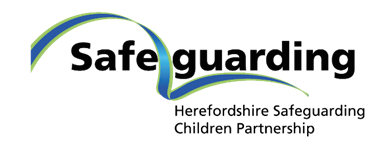 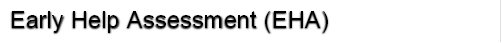 Please send securely via Anycomms+ or password protected to earlyhelp@herefordshire.gov.uk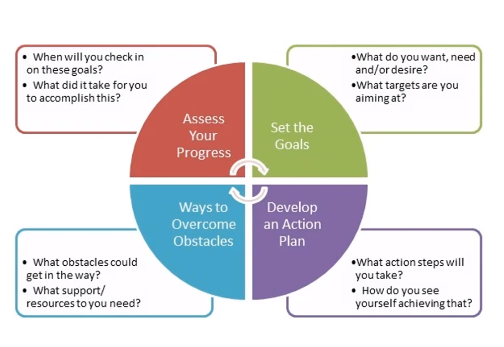 EHA Team Around the Family (TAF) Support Plan 									Private & ConfidentialEHA Team Around the Family (TAF) Support Plan 									Private & ConfidentialEHA Team Around the Family (TAF) Support Plan 									Private & ConfidentialEHA Team Around the Family (TAF) Support Plan 									Private & ConfidentialEHA Team Around the Family (TAF) Support Plan 									Private & ConfidentialEHA Team Around the Family (TAF) Support Plan 									Private & ConfidentialEHA Details												Please note: This is an electronic formEHA Details												Please note: This is an electronic formEHA Details												Please note: This is an electronic formEHA Details												Please note: This is an electronic formEHA Details												Please note: This is an electronic formEHA Details												Please note: This is an electronic formChild(ren) name(s) and DOB:Child(ren) name(s) and DOB:Child(ren) name(s) and DOB:Review Meeting Date:Review Meeting Date:EHA number:Key Person DetailsKey Person DetailsKey Person DetailsKey Person DetailsKey Person DetailsKey Person DetailsName:Setting:Setting:Setting:Phone:Phone:Email:Email:Email:Email:Email:Email:Is there going to be a change to the Key Person?	 Is there going to be a change to the Key Person?	 If Yes, please add new details below:If Yes, please add new details below:If Yes, please add new details below:If Yes, please add new details below:New Key Person Details (if applicable)New Key Person Details (if applicable)New Key Person Details (if applicable)New Key Person Details (if applicable)New Key Person Details (if applicable)New Key Person Details (if applicable)Name:Setting:Setting:Setting:Phone:Phone:Email:Email:Email:Email:Email:Email:Who was present at the EHA Review?Who was present at the EHA Review?Who was present at the EHA Review?Who was present at the EHA Review?Who was present at the EHA Review?Who was present at the EHA Review?Agreed Actions for SupportPlease provide a Supporting Families indicator and outcome for each support outcome/action. Refer to the Families First guidance for information on indicators and outcome codes. Link: Herefordshire Supporting Families Framework 2022 CURRENT ACTION PLANCURRENT ACTION PLANCURRENT ACTION PLANCURRENT ACTION PLANCURRENT ACTION PLANCURRENT ACTION PLANCURRENT ACTION PLANSF Indicator and outcome codesPlease refer to EHA or guidanceSF Indicator and outcome codesPlease refer to EHA or guidanceDesired Outcomes and impact on the child ActionActionWho will do this? Timescale?ProgressWhat is working well? What are we worried about?What needs to happen next? Meeting NotesMeeting NotesMeeting NotesMeeting NotesMeeting NotesMeeting NotesMeeting NotesNEW ACTIONS FROM TAF MEETING Please list any new actions decided during this meeting NEW ACTIONS FROM TAF MEETING Please list any new actions decided during this meeting NEW ACTIONS FROM TAF MEETING Please list any new actions decided during this meeting NEW ACTIONS FROM TAF MEETING Please list any new actions decided during this meeting NEW ACTIONS FROM TAF MEETING Please list any new actions decided during this meeting NEW ACTIONS FROM TAF MEETING Please list any new actions decided during this meeting NEW ACTIONS FROM TAF MEETING Please list any new actions decided during this meeting SF Ind. & Out. CodeSF Ind. & Out. CodeDesired OutcomesNew ActionNew ActionWho will do this?By when?Has it been agreed that the EHA will close?	Has it been agreed that the EHA will close?	Has it been agreed that the EHA will close?	Has it been agreed that the EHA will close?	If Yes, please complete and return the EHA Closure Form. EHA will remain ‘active’ with the designated Key Person until this form is returned.If Yes, please complete and return the EHA Closure Form. EHA will remain ‘active’ with the designated Key Person until this form is returned.If Yes, please complete and return the EHA Closure Form. EHA will remain ‘active’ with the designated Key Person until this form is returned.If No and the EHA support plan is continuing, what is the agreed review date?If No and the EHA support plan is continuing, what is the agreed review date?If No and the EHA support plan is continuing, what is the agreed review date?If No and the EHA support plan is continuing, what is the agreed review date?Review date:	Review date:	Review date:	